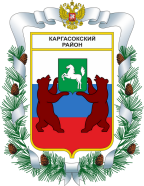 
        МУНИЦИПАЛЬНОЕ ОБРАЗОВАНИЕ «Каргасокский район»ТОМСКАЯ ОБЛАСТЬДУМА КАРГАСОКСКОГО РАЙОНАСогласиться с предоставлением  очередного отпуска Председателю Думы Каргасокского района Брагину Владимиру Валерьевичу в мае и в августе 2020 года. 								В Думу Каргасокского района								от Председателя Думы								Брагина В.В.Заявление	Прошу на очередном собрании Думы Каргасокского района согласовать предоставление мне  очередного отпуска в мае и в августе 2020 года.  							                    ____________ Брагин В.В.РЕШЕНИЕРЕШЕНИЕРЕШЕНИЕРЕШЕНИЕ15.04.2020с. Каргасок         № Об отпуске Председателя Думы Каргасокского района Брагина В.В.Об отпуске Председателя Думы Каргасокского района Брагина В.В.Рассмотрев заявление Председателя Думы Каргасокского района Брагина Владимира Валерьевича о предоставлении  очередного отпуска в 2020 году,Дума Каргасокского района РЕШИЛА:Председатель ДумыКаргасокского района                     В.В. БрагинГлава Каргасокского района                    А.П. Ащеулов